AFFIDAVIT OF RESIDENCEApplication for implementation of the tax treaty between France andPlease write the name of the country in this box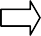 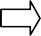 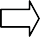 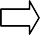 Number of attachmentsI) Types of income□ Dividends Normal procedureSimplified procedureAttach Form 5001File this certificate of residence onlyAttach Form 5001File this certificate of residence onlyInterest Royalties Attach Form 5002Attach Form 5003II) BeneficiaryII) BeneficiarySurname and first name, or company nameOccupation / Legal formFull home address or registered officeE-mail........................................................................................................................................................................................................................................................................................................Surname and first name, or company nameOccupation / Legal formFull home address or registered officeE-mail........................................................................................................................................................................................................................................................................................................Surname and first name, or company nameOccupation / Legal formFull home address or registered officeE-mail........................................................................................................................................................................................................................................................................................................Surname and first name, or company nameOccupation / Legal formFull home address or registered officeE-mail........................................................................................................................................................................................................................................................................................................Surname and first name, or company nameOccupation / Legal formFull home address or registered officeE-mail........................................................................................................................................................................................................................................................................................................For United States residentsSee note ....................................................................……............................................................................................................................................……........................................................................III) Beneficiary’s declaration   Investment companies and funds please complete box VII as well 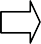 I hereby declare that:I am beneficially entitled to the income for which the treaty benefits are being claimed;For the purposes of the abovementioned tax treaty, the beneficiary is a resident of (or in the case of pension fund  or  an investment company , is established in)	 ;Due to my legal  form  or  business activity,  I am  subject to the tax laws of	(name of country of residence),including with respect to dividends paid in France. Notwithstanding, this condition is not required under the terms of certain tax treaties with France   ;I do not have any establishment or permanent base that this income is attached to in France;This income has been or will be reported to the tax authorities in my country of residence.………………………………………………...Date and place	Signature of beneficiary or his/her legal representativeI hereby declare that:I am beneficially entitled to the income for which the treaty benefits are being claimed;For the purposes of the abovementioned tax treaty, the beneficiary is a resident of (or in the case of pension fund  or  an investment company , is established in)	 ;Due to my legal  form  or  business activity,  I am  subject to the tax laws of	(name of country of residence),including with respect to dividends paid in France. Notwithstanding, this condition is not required under the terms of certain tax treaties with France   ;I do not have any establishment or permanent base that this income is attached to in France;This income has been or will be reported to the tax authorities in my country of residence.………………………………………………...Date and place	Signature of beneficiary or his/her legal representativeV) Declaration of the paying institutionV) Declaration of the paying institutionName......................................................................................................................................................................................................................................................................................................................................................Address............................................................................................................................................................................................................................................................................................................................................................................................................................................................................................................................................................................................................................................................................................................SIREN number......................................................................................................................................................................................................................................................................................................................................................We hereby declare that we have paid the beneficiary, in respect of	, the income referred to in this application, net of the withholding tax at the rate provided for in French domestic law.………………………………………………...Date and place	SealWe hereby declare that we have paid the beneficiary, in respect of	, the income referred to in this application, net of the withholding tax at the rate provided for in French domestic law.………………………………………………...Date and place	SealWe hereby declare that we have paid the beneficiary, in respect of	, the income referred to in this application, net of the withholding tax at the rate provided for in French domestic law.………………………………………………...Date and place	SealVI) Declaration of the US financial institution VI) Declaration of the US financial institution      (For beneficiaries who are United States residents only)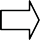 Name......................................................................................................................................................................................................................................................................................................................................................Address............................................................................................................................................................................................................................................................................................................................................................................................................................................................................................................................................................................................................................................................................................................The abovenamed institution hereby certifies that, to the best of its knowledge, the applicant is a resident of the United States and that the information provided on this form is correct.………………………………………………...Date and place	SealThe abovenamed institution hereby certifies that, to the best of its knowledge, the applicant is a resident of the United States and that the information provided on this form is correct.………………………………………………...Date and place	SealThe abovenamed institution hereby certifies that, to the best of its knowledge, the applicant is a resident of the United States and that the information provided on this form is correct.………………………………………………...Date and place	SealVII) Investment company or fund Financial year from………...………… to	; In the case of German funds, if the French authoritieshave issued an authorisation: authorisation date and number: authorisation number ……………… date ………………..……..Number of unit holders or shareholders in fund:...................................…………………………...........	Percentage of unit holders or shareholders who are residents of: ......................................... %VIII) In case of direct refund by the tax authorityWhere should the repayment be sent (bank, post office, account) ? Send an IBAN/SWIFT......................................................................................................................................................................................................................................................................................................................................................................................................................................................................................................................................................................................................................................................Where should the repayment be sent (bank, post office, account) ? Send an IBAN/SWIFT......................................................................................................................................................................................................................................................................................................................................................................................................................................................................................................................................................................................................................................................